الدورة الافتراضية الخاصة الثانية بشأن التنوع البيولوجي، صحة واحدة وجائحة كوفيد-19،عبر الإنترنت، 15-16 ديسمبر/كانون الأول 2020البرنامج مذكرة من الأمينة التنفيذيةمقدمةمن المقرر أن يُعقد الاجتماع الرابع والعشرون للهيئة الفرعية للمشورة العلمية والتقنية والتكنولوجية والاجتماع الثالث للهيئة الفرعية للتنفيذ في 2021، بعد أن تغير موعدهما من مايو/أيار إلى أغسطس/آب 2020 ثم إلى نوفمبر/تشرين الثاني 2020، وذلك بسبب جائحة كوفيد-19. وفي هذا السياق، ومن أجل الحفاظ على الزخم حتى الاجتماع الخامس عشر لمؤتمر الأطراف ولتيسير الأعمال التحضيرية لاجتماعي الهيئتين الفرعيتين، تقرر عقد دورة افتراضية خاصة للهيئة الفرعية للمشورة العلمية والتقنية والتكنولوجية والهيئة الفرعية للتنفيذ في يومي 15 و16 ديسمبر/كانون الأول 2020، حسبما تم الإبلاغ عنه في 19 نوفمبر/تشرين الثاني 2020 في الإخطار 2020-091.وعلى نحو ما أُعلن في الإخطار، وحسبما اتفق عليه مكتب مؤتمر الأطراف والهيئة الفرعية للمشورة العلمية والتقنية والتكنولوجية، ستتناول الدورة الخاصة موضوع "التنوع البيولوجي، صحة واحدة والاستجابة لجائحة كوفيد-19".وستتيح الدورة الخاصة فرصا لتقديم المعلومات وإلقاء بيانات من جانب الأطراف والمراقبين. ولن تُصدر أي مقررات أو توصيات رسمية، ولن تمس البيانات التي سيتم الإدلاء بها بأي بيانات أخرى في الدورتين العاديتين للهيئة الفرعية للمشورة العلمية والتقنية والتكنولوجية والهيئة الفرعية للتنفيذ. وستُقدم الترجمة الفورية بجميع اللغات الرسمية للأمم المتحدة. وستُعقد الاجتماعات من الساعة 7 صباحا إلى 9 صباحا بتوقيت مونتريال (التوقيت الصيفي لشرق الولايات المتحدة).وسيُفتح باب التسجيل اعتبارا من 17 نوفمبر/تشرين الثاني 2020. ويلزم التسجيل مسبقا، وسيتم الإعلان في الوقت المناسب عن تفاصيل المناطق الزمنية المختلفة ومعلومات التسجيل. وستُنظم دورات تدريبية قبل الدورة الخاصة لضمان أن يكون جميع المشاركين على دراية بالمنصة ولحل أي مشاكل تقنية.وسيشارك في رئاسة الدورة رئيس الهيئة الفرعية للمشورة العلمية والتقنية والتكنولوجية ورئيسة الهيئة الفرعية للتنفيذ. وسيلقي كل منهما، وكذلك الأمينة التنفيذية، ملاحظات افتتاحية.ودعما للدورة الافتراضية الخاصة، ستصدر الأمانة مقدما مذكرة مناقشة بشأن موضوع التنوع البيولوجي، صحة واحدة والاستجابة لجائحة كوفيد-19. وللمساعدة في تهيئة المشهد للمناقشات أيضا، سيُتاح قبل الدورة تقديم عرض أو أكثر من العروض المسجلة مسبقا من جانب الخبراء.وستُدعى الأطراف والمراقبون إلى تقديم مدخلات، بدءا بالمجموعات الإقليمية والمجموعات الرئيسية. وستُتاح لجميع الأطراف فرصة للتحدث. كما ستُتاح للمراقبين فرصة للتحدث رهنا بتوافر الوقت. وسيقتصر وقت المدخلات المنطوقة على خمس دقائق للمجموعات وثلاث دقائق للأطراف ودقيقتين للمراقبين. وستكون المرافق متاحة للسماح للمشاركين المسجلين بنشر بياناتهم على الإنترنت.وسيقوم رئيسا الهيئة الفرعية للمشورة العلمية والتقنية والتكنولوجية والهيئة الفرعية للتنفيذ بإلقاء ملاحظات ختامية واختتام الاجتماع.المرفق تنظيم العمل__________CBD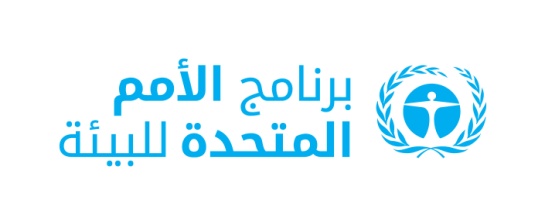 CBD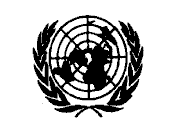 Distr.GENERAL16 November 2020ARABICORIGINAL: ENGLISH 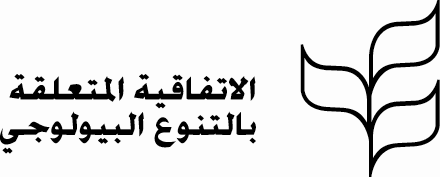 التاريخالاجتماعالإثنين 14 ديسمبر/كانون الأول 20207 صباحا – 7 مساء (بتوقيت مونتريال)لا توجد اجتماعاتاختبار المنصة الافتراضيةالثلاثاء 15 ديسمبر/كانون الأول 20207 – 9 صباحا (بتوقيت مونتريال)افتتاح الدورةبيانات من الأطراف والمراقبينالأربعاء 16 ديسمبر/كانون الأول 20207 – 9 صباحا (بتوقيت مونتريال)بيانات من الأطراف والمراقبين (يُتبع)اختتام الدورة